« Я-кудрявая овечка»Специально к наступающему Новому году( козы или овцы)  мы сделали эту поделку.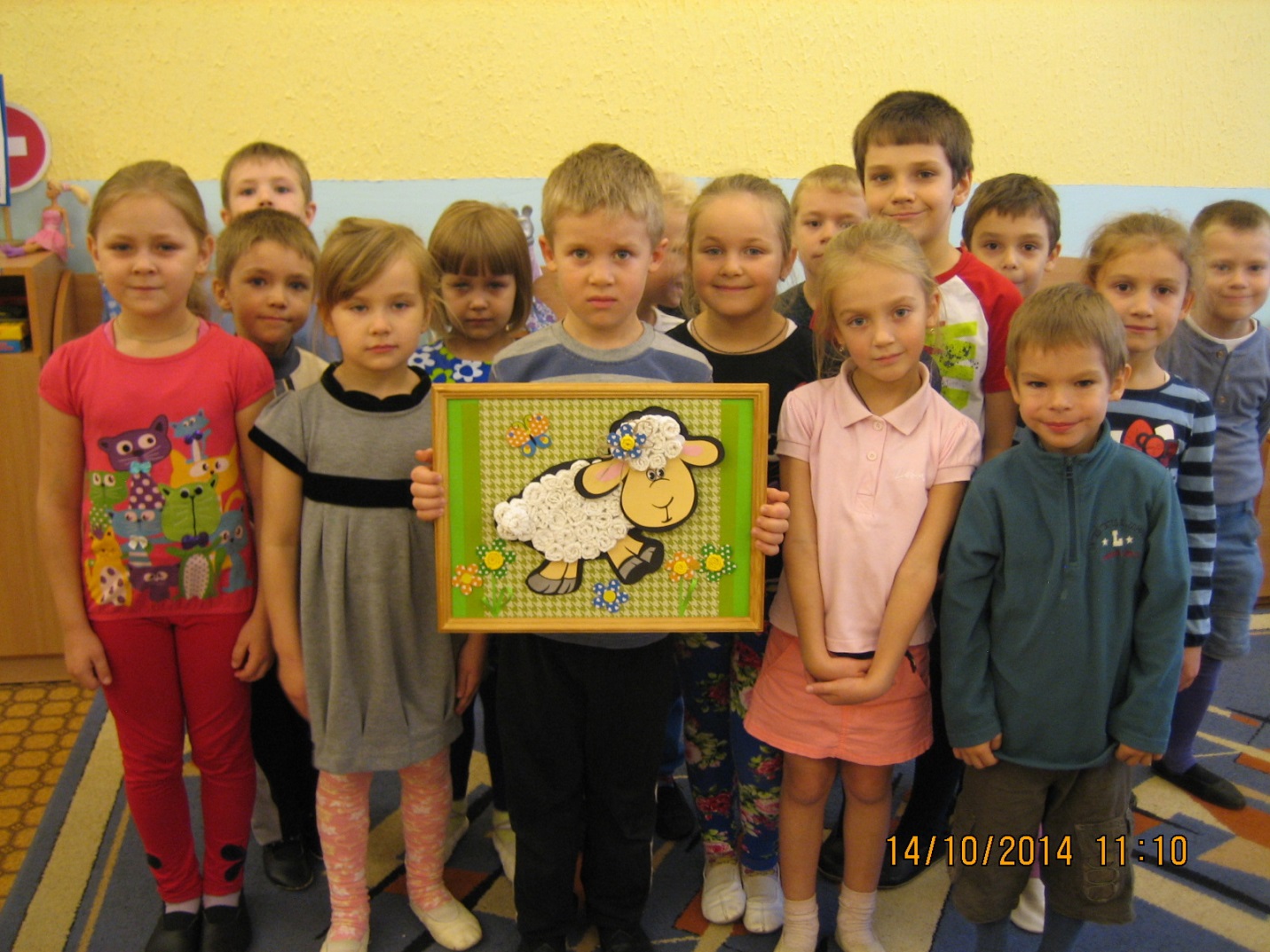 Из плотной бумаги или картона сделали каркас-основу. 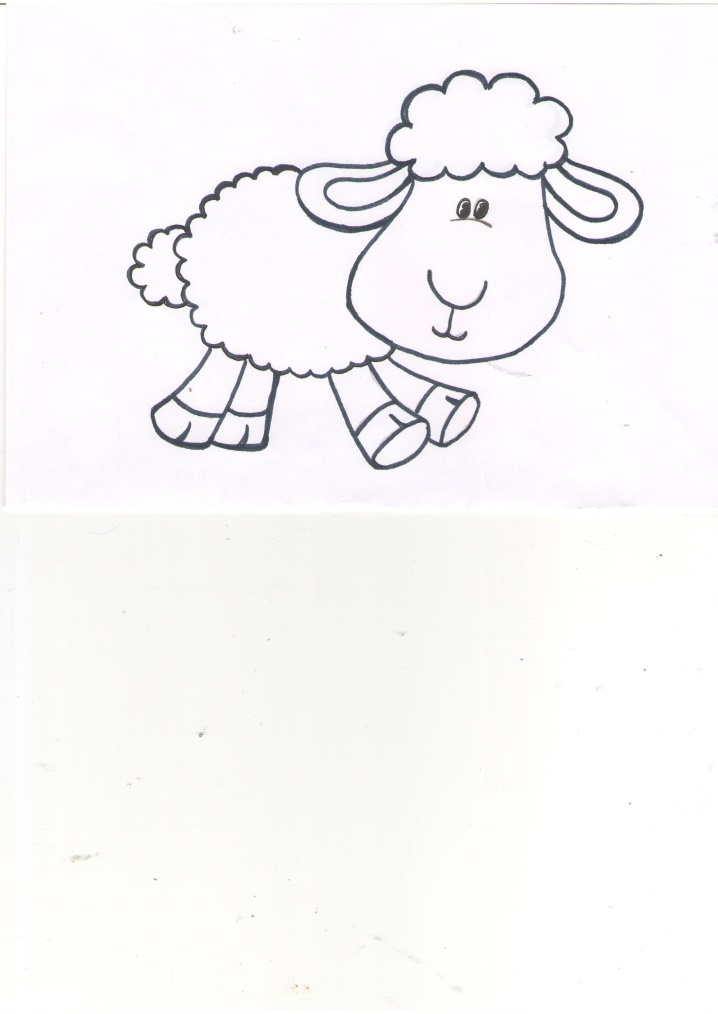 Для декорирования поверхности и  для создания объёма  использовали одинарные трубочки из гофрированной бумаги. Гофротрубочки получаются путём накручивания полосы бумаги на палочку, карандаш или спицу с последующим сжатием. Сжатая гофротрубочка хорошо держит форму и имеет множество вариантов исполнения и использования. Для  работы использовали  два вида клея: ПВА и клеящий карандаш.Колечки делали по принцип розочек из МК Т. Пресняковой, только вместо спицы использовали карандаш.Возьми полоску (вдоль линий гофрировки) 10×16,5 см. Смажь край клеящим карандашом. Положи спицу (карандаш )  с противоположной стороны. Накрути бумагу на спицу (карандаш). 
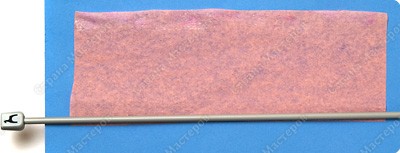 Поставь спицу (карандаш ) вертикально, положи пальцы на места приклеивания, чтобы шов не расходился. Сжимай бумагу понемногу сверху вниз.
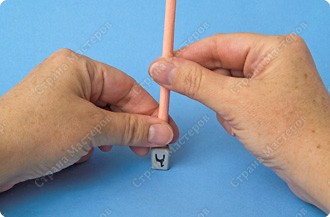 Сожми всю бумагу до конца.
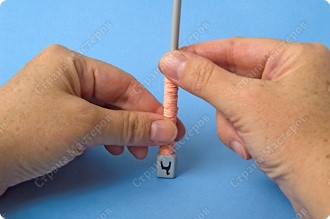 Сними со спицы ( карандаша) одинарную гофротрубочку.
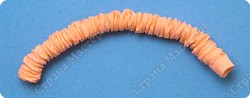 Чтобы сделать розочку ( колечко), расплющи конец трубочки, смажь клеем ПВА и скрути спираль, стараясь сохранять форму трубочки.
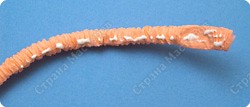 Кончик снова расплющи и подклей внутри.
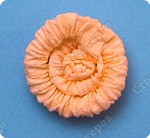 Получилась спиральная розочка ( колечко).
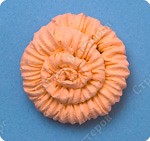 Колечками из гофротрубочек оформили основу. Для этой поделки потребовалось 60 колечек. Вот такая у нас получилась овечка.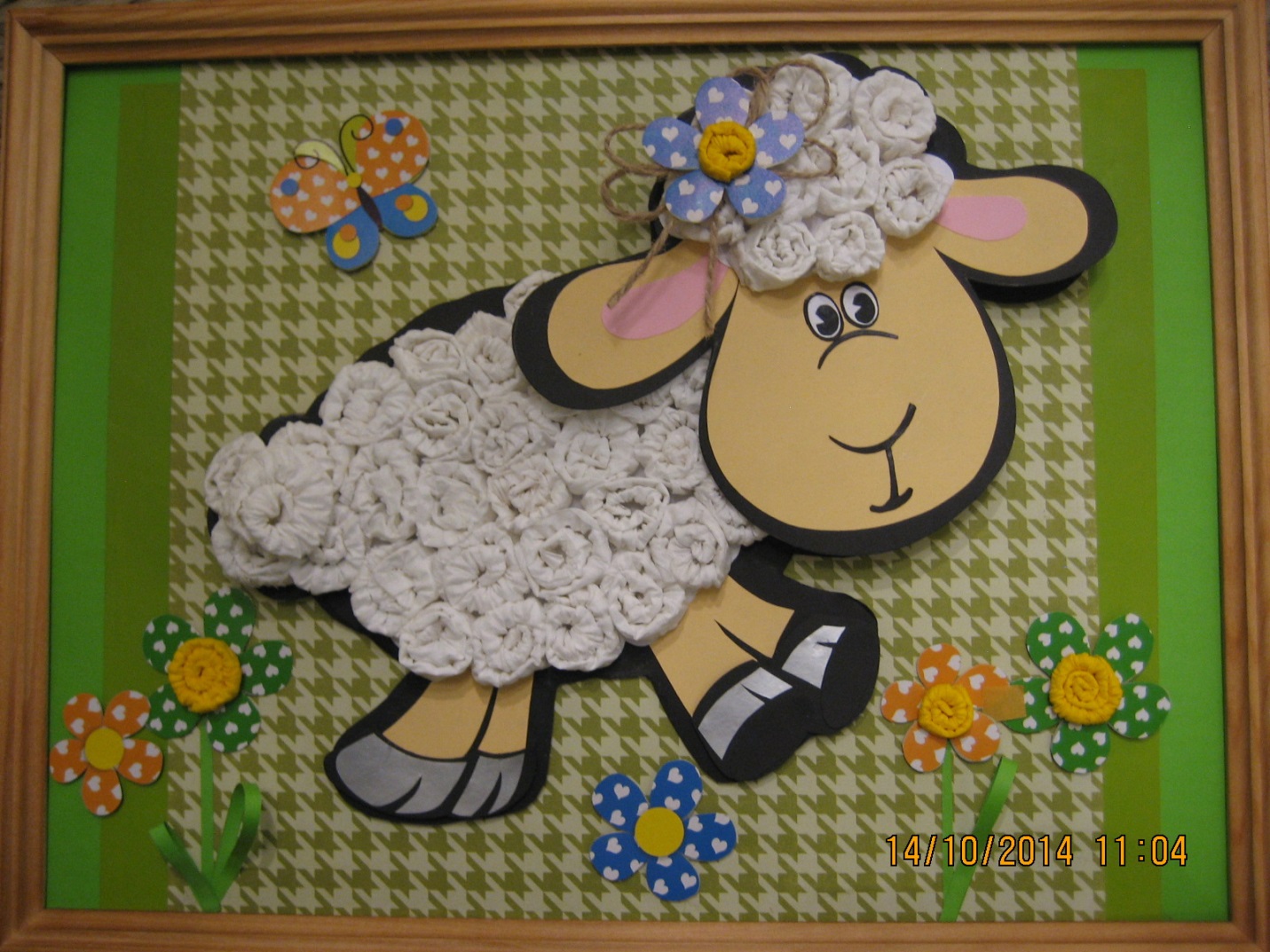 